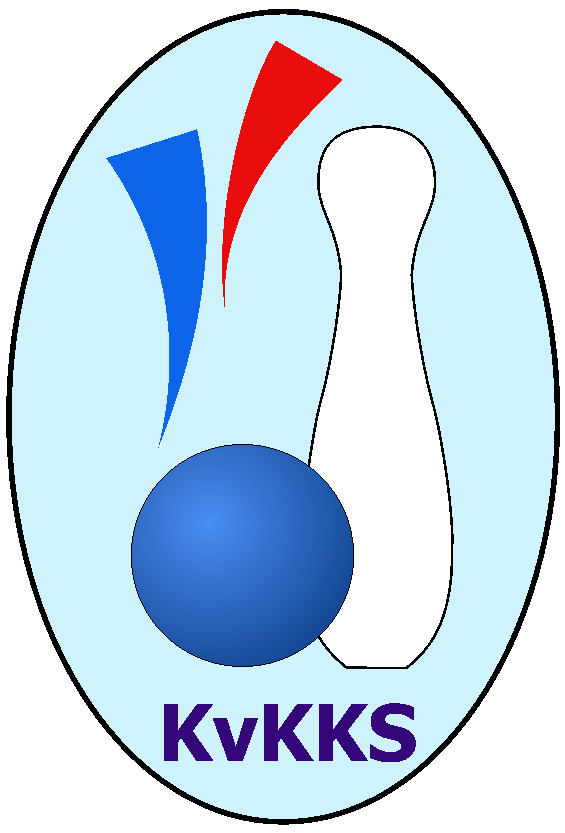 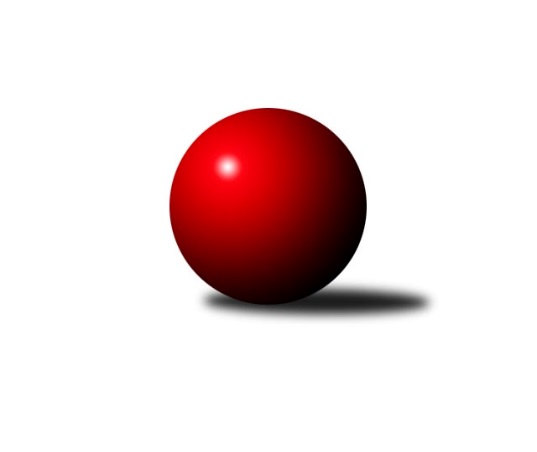 Č.14Ročník 2018/2019	2.2.2019Nejlepšího výkonu v tomto kole: 2617 dosáhlo družstvo: Kuželky Aš BKrajský přebor KV 2018/2019Výsledky 14. kolaSouhrnný přehled výsledků:TJ Jáchymov B	- TJ Lomnice C	12:4	2380:2373		2.2.TJ Šabina 	- Loko Cheb C	10:6	2296:2284		2.2.Kuželky Aš B	- SKK K.Vary B 	16:0	2617:2391		2.2.TJ Lomnice D	- Slovan K.Vary B	10:6	2453:2433		2.2.Kuželky Aš C	- Sokol Teplá	5:11	2498:2550		2.2.Tabulka družstev:	1.	Slovan K.Vary B	13	11	0	2	140 : 68 	 	 2510	22	2.	TJ Šabina	12	8	2	2	114 : 78 	 	 2456	18	3.	Kuželky Aš B	13	8	1	4	124 : 84 	 	 2469	17	4.	Sokol Teplá	13	8	0	5	118 : 90 	 	 2464	16	5.	SKK K.Vary B	13	7	1	5	109 : 99 	 	 2458	15	6.	Loko Cheb C	13	7	0	6	105 : 103 	 	 2411	14	7.	TJ Lomnice D	13	5	1	7	96 : 112 	 	 2461	11	8.	Slavia K.Vary	12	4	1	7	95 : 97 	 	 2421	9	9.	TJ Jáchymov B	13	4	0	9	86 : 122 	 	 2414	8	10.	Kuželky Aš C	12	2	2	8	69 : 123 	 	 2401	6	11.	TJ Lomnice C	13	1	2	10	64 : 144 	 	 2382	4Podrobné výsledky kola:	 TJ Jáchymov B	2380	12:4	2373	TJ Lomnice C	Stanislav Pelc *1	 	 189 	 192 		381 	 2:0 	 369 	 	192 	 177		Silva Čedíková	Vlastimil Čegan *2	 	 165 	 231 		396 	 2:0 	 381 	 	191 	 190		František Krátký	Jiří Šeda	 	 192 	 213 		405 	 2:0 	 395 	 	200 	 195		Pavel Přerost	Vladimír Maxa	 	 205 	 194 		399 	 0:2 	 458 	 	241 	 217		Radek Cholopov	Vladimír Lukeš	 	 175 	 199 		374 	 0:2 	 410 	 	199 	 211		Michaela Heidlerová	Martin Kuchař	 	 193 	 232 		425 	 2:0 	 360 	 	177 	 183		Zdeněk Chvátalrozhodčí: Jiří Šeda střídání: *1 od 64. hodu Štefan Mrenica, *2 od 50. hodu Luboš KratochvílNejlepší výkon utkání: 458 - Radek Cholopov	 TJ Šabina 	2296	10:6	2284	Loko Cheb C	Pavel Kučera	 	 199 	 192 		391 	 2:0 	 373 	 	189 	 184		Pavel Pokorný	Jaroslav Nový	 	 184 	 179 		363 	 0:2 	 381 	 	208 	 173		Miroslav Budil	Gerhard Brandl	 	 206 	 176 		382 	 2:0 	 360 	 	175 	 185		Petr Málek	František Seidl	 	 193 	 195 		388 	 2:0 	 364 	 	175 	 189		Jana Hamrová	Tomáš Seidl	 	 183 	 201 		384 	 0:2 	 413 	 	207 	 206		Eva Nováčková	Jiří Beneš	 	 219 	 169 		388 	 0:2 	 393 	 	197 	 196		Bohumil Vyleťalrozhodčí: Jaromír Černý Nejlepší výkon utkání: 413 - Eva Nováčková	 Kuželky Aš B	2617	16:0	2391	SKK K.Vary B 	Martina Pospíšilová	 	 217 	 230 		447 	 2:0 	 429 	 	231 	 198		Václav Zeman	Jaroslav Solín	 	 227 	 210 		437 	 2:0 	 404 	 	224 	 180		Vítězslav Vodehnal	Vladislav Urban	 	 212 	 232 		444 	 2:0 	 361 	 	183 	 178		Martina Sobotková	Vladimír Míšanek	 	 203 	 179 		382 	 2:0 	 367 	 	187 	 180		Bronislava Hánělová	Václav Veselý	 	 228 	 216 		444 	 2:0 	 424 	 	208 	 216		Pavel Pazdera	Dagmar Jedličková	 	 226 	 237 		463 	 2:0 	 406 	 	194 	 212		Václav Čechurarozhodčí: Martina Pospíšilová Nejlepší výkon utkání: 463 - Dagmar Jedličková	 TJ Lomnice D	2453	10:6	2433	Slovan K.Vary B	Monika Maněnová	 	 203 	 191 		394 	 0:2 	 437 	 	232 	 205		Daniela Stašová	Jiří Flejšar	 	 248 	 227 		475 	 2:0 	 398 	 	213 	 185		František Průša	Růžena Kovačíková	 	 192 	 195 		387 	 2:0 	 345 	 	169 	 176		Zdeňka Zmeškalová	Petr Lidmila	 	 187 	 212 		399 	 2:0 	 367 	 	170 	 197		Johannes Luster	Lubomír Hromada	 	 198 	 217 		415 	 0:2 	 469 	 	230 	 239		Miroslav Handšuh	Petr Janda	 	 205 	 178 		383 	 0:2 	 417 	 	194 	 223		Tomáš Beck ml.rozhodčí: Monika Maněnová Nejlepší výkon utkání: 475 - Jiří Flejšar	 Kuželky Aš C	2498	5:11	2550	Sokol Teplá	Václav Vieweg	 	 205 	 222 		427 	 2:0 	 415 	 	223 	 192		Luboš Axamský	Ota Laudát	 	 171 	 209 		380 	 0:2 	 396 	 	210 	 186		Jan Mandák	Václav Střeska	 	 210 	 213 		423 	 0:2 	 453 	 	243 	 210		Miroslava Poláčková	Václav Mašek	 	 204 	 205 		409 	 1:1 	 409 	 	209 	 200		Miroslava Boková	Luděk Kratochvíl	 	 228 	 207 		435 	 2:0 	 420 	 	218 	 202		Jiří Velek	Tomáš Viczmandi	 	 204 	 220 		424 	 0:2 	 457 	 	232 	 225		Miroslav Pešťákrozhodčí: Ivona Mašková Nejlepší výkon utkání: 457 - Miroslav PešťákPořadí jednotlivců:	jméno hráče	družstvo	celkem	plné	dorážka	chyby	poměr kuž.	Maximum	1.	Miroslav Pešťák 	Sokol Teplá	446.05	306.6	139.4	5.2	6/6	(464)	2.	Miroslav Handšuh 	Slovan K.Vary B	438.33	305.8	132.5	6.0	3/4	(469)	3.	Martin Mojžíš 	Slavia K.Vary	435.08	299.1	136.0	3.5	6/6	(479)	4.	Jaroslav Solín 	Kuželky Aš B	431.67	300.1	131.6	7.0	6/6	(476)	5.	Radek Cimbala 	Slavia K.Vary	431.36	292.6	138.8	5.4	6/6	(492)	6.	Radek Cholopov 	TJ Lomnice C	427.89	283.8	144.1	7.0	3/4	(458)	7.	Martina Pospíšilová 	Kuželky Aš B	427.03	296.7	130.4	6.6	6/6	(450)	8.	František Průša 	Slovan K.Vary B	426.58	298.2	128.4	4.7	4/4	(463)	9.	Miroslav Budil 	Loko Cheb C	426.00	285.1	140.9	4.9	5/5	(479)	10.	Miroslava Boková 	Sokol Teplá	425.77	290.6	135.2	6.0	6/6	(459)	11.	Tomáš Seidl 	TJ Šabina 	424.97	297.4	127.5	5.2	5/5	(445)	12.	Miroslava Poláčková 	Sokol Teplá	424.19	294.0	130.2	6.3	6/6	(453)	13.	Bohumil Vyleťal 	Loko Cheb C	421.87	289.3	132.6	5.9	5/5	(452)	14.	Václav Čechura 	SKK K.Vary B 	421.15	299.7	121.4	5.8	5/5	(471)	15.	Vítězslav Vodehnal 	SKK K.Vary B 	419.20	292.3	126.9	7.1	5/5	(460)	16.	Václav Zeman 	SKK K.Vary B 	418.78	291.0	127.8	5.6	5/5	(459)	17.	Eduard Seidl 	TJ Šabina 	418.55	287.6	131.0	3.8	5/5	(454)	18.	Jiří Flejšar 	TJ Lomnice D	418.26	296.1	122.2	6.7	7/7	(475)	19.	Daniela Stašová 	Slovan K.Vary B	417.50	291.9	125.6	5.3	4/4	(444)	20.	Vladimír Maxa 	TJ Jáchymov B	417.28	287.4	129.9	6.5	5/5	(453)	21.	Albert Kupčík 	TJ Lomnice D	417.10	289.2	127.9	5.6	5/7	(449)	22.	Václav Mašek 	Kuželky Aš C	416.92	290.6	126.3	7.4	6/6	(444)	23.	Petr Janda 	TJ Lomnice D	415.85	286.7	129.2	6.0	5/7	(445)	24.	Johannes Luster 	Slovan K.Vary B	415.85	291.9	124.0	10.3	4/4	(445)	25.	Vladislav Urban 	Kuželky Aš B	415.06	294.2	120.9	6.9	6/6	(461)	26.	Tomáš Beck  ml.	Slovan K.Vary B	412.75	289.0	123.8	7.6	4/4	(445)	27.	Gerhard Brandl 	TJ Šabina 	412.50	291.9	120.6	6.5	5/5	(443)	28.	Jiří Velek 	Sokol Teplá	412.33	282.0	130.3	7.3	6/6	(459)	29.	Jaromír Černý 	TJ Šabina 	411.72	283.7	128.0	6.4	5/5	(423)	30.	Monika Maněnová 	TJ Lomnice D	410.50	285.9	124.6	5.4	6/7	(435)	31.	Dagmar Jedličková 	Kuželky Aš B	410.42	284.4	126.0	5.6	6/6	(463)	32.	Luděk Kratochvíl 	Kuželky Aš C	408.70	285.4	123.3	7.2	6/6	(445)	33.	Michaela Heidlerová 	TJ Lomnice C	408.67	287.0	121.7	8.7	3/4	(428)	34.	Stanislav Pelc 	TJ Jáchymov B	407.80	288.3	119.5	8.4	5/5	(439)	35.	Petr Lidmila 	TJ Lomnice D	407.50	281.1	126.4	7.9	7/7	(437)	36.	Lubomír Hromada 	TJ Lomnice D	407.42	285.2	122.3	8.1	6/7	(452)	37.	František Seidl 	TJ Šabina 	407.40	285.7	121.7	7.1	5/5	(457)	38.	Jiří Šeda 	TJ Jáchymov B	405.93	292.1	113.8	8.9	4/5	(432)	39.	Václav Veselý 	Kuželky Aš B	405.81	282.9	122.9	7.2	6/6	(453)	40.	Eva Nováčková 	Loko Cheb C	405.59	285.8	119.8	8.3	5/5	(437)	41.	Bronislava Hánělová 	SKK K.Vary B 	403.83	286.4	117.5	7.6	5/5	(433)	42.	Zdeňka Zmeškalová 	Slovan K.Vary B	403.70	283.3	120.4	7.5	4/4	(426)	43.	Růžena Kovačíková 	TJ Lomnice D	401.38	287.7	113.7	9.1	6/7	(426)	44.	Ondřej Černohous 	Slavia K.Vary	401.08	279.9	121.2	7.2	6/6	(452)	45.	Jana Hamrová 	Loko Cheb C	400.51	279.4	121.1	8.6	5/5	(450)	46.	Václav Vieweg 	Kuželky Aš C	399.50	290.6	108.9	9.8	5/6	(427)	47.	Jan Mandák 	Sokol Teplá	399.19	277.6	121.6	8.5	4/6	(418)	48.	Václav Střeska 	Kuželky Aš C	397.63	283.3	114.4	10.2	6/6	(439)	49.	Zdeněk Chmel 	Slavia K.Vary	397.58	289.2	108.4	9.6	4/6	(423)	50.	Soňa Šimáčková 	TJ Lomnice C	396.92	287.3	109.6	8.8	3/4	(417)	51.	Vladimír Míšanek 	Kuželky Aš B	396.30	281.6	114.7	11.9	5/6	(449)	52.	Vlastimil Čegan 	TJ Jáchymov B	396.03	278.8	117.3	8.9	5/5	(426)	53.	Zdeněk Chvátal 	TJ Lomnice C	394.13	278.7	115.5	8.1	4/4	(458)	54.	Pavel Přerost 	TJ Lomnice C	393.88	276.9	117.0	7.8	4/4	(440)	55.	Ota Laudát 	Kuželky Aš C	393.83	276.7	117.2	7.2	6/6	(433)	56.	Štefan Mrenica 	TJ Jáchymov B	392.75	274.6	118.2	8.9	4/5	(421)	57.	Tomáš Hervert 	TJ Lomnice C	392.20	278.8	113.4	10.1	3/4	(422)	58.	Ludvík Maňák 	TJ Lomnice C	391.83	276.7	115.1	8.9	3/4	(436)	59.	Vladimír Černohous 	Slavia K.Vary	391.36	274.8	116.6	8.2	6/6	(418)	60.	Petr Málek 	Loko Cheb C	390.12	273.6	116.5	10.8	5/5	(436)	61.	František Repčík 	Kuželky Aš C	388.00	275.5	112.5	10.2	6/6	(434)	62.	Martina Sobotková 	SKK K.Vary B 	387.13	281.9	105.3	12.8	5/5	(447)	63.	Štefan Cimbala 	Slavia K.Vary	386.55	275.6	111.0	10.9	6/6	(412)	64.	Jana Lukášková 	Sokol Teplá	383.42	282.5	100.9	12.9	4/6	(402)	65.	Jitka Laudátová 	Kuželky Aš C	383.00	275.0	108.0	9.6	4/6	(417)	66.	Pavel Pokorný 	Loko Cheb C	381.30	276.3	105.0	13.6	5/5	(422)	67.	Rostislav Milota 	Sokol Teplá	363.75	261.2	102.6	14.1	4/6	(433)		Ivan Žaloudík 	SKK K.Vary B 	445.33	301.5	143.8	4.0	3/5	(473)		Petr Beseda 	Slovan K.Vary B	435.80	293.8	142.0	5.2	1/4	(475)		Marcel Toužimský 	Slovan K.Vary B	428.00	297.0	131.0	7.0	2/4	(449)		Tomáš Viczmandi 	Kuželky Aš C	427.50	308.5	119.0	7.0	1/6	(431)		Martin Kuchař 	TJ Jáchymov B	425.50	291.0	134.5	5.0	2/5	(429)		Jaromír Valenta 	Sokol Teplá	422.00	293.5	128.5	6.0	2/6	(433)		Michaela Čejková 	Slovan K.Vary B	419.00	289.0	130.0	7.0	1/4	(419)		Pavel Kučera 	TJ Šabina 	417.17	295.7	121.5	6.1	3/5	(462)		Vladimír Lukeš 	TJ Jáchymov B	414.17	285.1	129.1	6.2	3/5	(444)		Blanka Pešková 	SKK K.Vary B 	411.50	300.5	111.0	8.0	1/5	(416)		Luboš Axamský 	Sokol Teplá	406.67	285.3	121.3	8.0	3/6	(425)		Jaroslav Bendák 	TJ Lomnice C	404.25	282.3	122.0	9.0	2/4	(439)		Josef Zvěřina 	TJ Lomnice D	404.00	280.0	124.0	4.0	1/7	(404)		Radek Plechatý 	TJ Lomnice C	403.00	285.0	118.0	11.0	1/4	(403)		Jitka Bečková 	TJ Lomnice C	398.60	286.0	112.6	8.3	2/4	(415)		Adolf Klepáček 	Loko Cheb C	397.00	290.0	107.0	9.0	1/5	(397)		Libuše Korbelová 	TJ Lomnice C	396.33	284.7	111.7	10.3	1/4	(428)		Libor Kupka 	SKK K.Vary B 	394.00	281.0	113.0	10.0	1/5	(394)		Pavel Schubert 	Loko Cheb C	394.00	298.5	95.5	12.5	2/5	(406)		Jiří Beneš  ml.	TJ Šabina 	393.72	275.6	118.1	9.5	3/5	(413)		Pavel Pazdera 	SKK K.Vary B 	392.50	280.0	112.5	10.0	2/5	(424)		Lucie Maněnová 	TJ Lomnice D	392.00	300.0	92.0	16.0	1/7	(392)		Jiří Gabriško 	SKK K.Vary B 	391.20	282.3	108.9	10.9	3/5	(409)		Zdeněk Pavlík 	Slavia K.Vary	390.00	269.0	121.0	10.0	1/6	(390)		Jiří Beneš 	TJ Šabina 	388.00	282.0	106.0	8.0	1/5	(388)		Ladislav Martínek 	TJ Jáchymov B	387.42	278.0	109.4	11.1	3/5	(399)		Michal Hric 	Loko Cheb C	387.00	271.0	116.0	6.0	1/5	(387)		Jan Adam 	Loko Cheb C	386.00	315.0	71.0	17.0	1/5	(386)		Andrea Ječmenová 	TJ Lomnice C	383.50	273.5	110.0	12.0	1/4	(418)		Václav Buďka 	Kuželky Aš C	383.00	286.0	97.0	14.0	1/6	(383)		František Krátký 	TJ Lomnice C	381.00	254.0	127.0	6.0	1/4	(381)		Daniel Hussar 	Loko Cheb C	381.00	266.0	115.0	4.0	1/5	(381)		František Živný 	TJ Jáchymov B	379.50	279.0	100.5	15.0	2/5	(395)		Jaroslav Nový 	TJ Šabina 	377.50	275.5	102.0	12.0	2/5	(392)		Ivan Rambousek 	Loko Cheb C	374.00	288.0	86.0	12.0	1/5	(374)		Martin Bezouška 	TJ Jáchymov B	373.50	269.0	104.5	11.5	2/5	(374)		Václav Basl 	TJ Lomnice C	371.50	271.0	100.5	13.5	2/4	(374)		Hanuš Slavík 	TJ Lomnice C	370.00	274.0	96.0	12.0	1/4	(370)		František Mazák  nejml.	Kuželky Aš B	369.33	264.5	104.8	13.3	3/6	(402)		Silva Čedíková 	TJ Lomnice C	361.25	270.8	90.5	13.3	2/4	(369)		Václav Strnad 	Loko Cheb C	360.00	264.0	96.0	14.0	1/5	(360)		Štěpán Pilnáček 	Slavia K.Vary	343.00	251.3	91.7	17.0	3/6	(362)		Patricia Bláhová 	TJ Šabina 	341.50	259.5	82.0	18.0	2/5	(343)Sportovně technické informace:Starty náhradníků:registrační číslo	jméno a příjmení 	datum startu 	družstvo	číslo startu3731	Luboš Kratochvíl	02.02.2019	TJ Jáchymov B	1x24388	Silva Trousilová	02.02.2019	TJ Lomnice C	2x21752	František Krátký	02.02.2019	TJ Lomnice C	1x
Hráči dopsaní na soupisku:registrační číslo	jméno a příjmení 	datum startu 	družstvo	2014	Jaroslav Nový	02.02.2019	TJ Šabina 	Program dalšího kola:15. kolo7.2.2019	čt	18:00	Kuželky Aš B - Kuželky Aš C (předehrávka z 22. kola)	9.2.2019	so	9:00	Sokol Teplá - TJ Šabina 	9.2.2019	so	9:00	Kuželky Aš B - TJ Lomnice C				-- volný los -- - SKK K.Vary B 	9.2.2019	so	14:00	TJ Lomnice D - TJ Jáchymov B	9.2.2019	so	14:30	Loko Cheb C - Slavia K.Vary	9.2.2019	so	18:00	Kuželky Aš C - Slovan K.Vary B	Nejlepší šestka kola - absolutněNejlepší šestka kola - absolutněNejlepší šestka kola - absolutněNejlepší šestka kola - absolutněNejlepší šestka kola - dle průměru kuželenNejlepší šestka kola - dle průměru kuželenNejlepší šestka kola - dle průměru kuželenNejlepší šestka kola - dle průměru kuželenNejlepší šestka kola - dle průměru kuželenPočetJménoNázev týmuVýkonPočetJménoNázev týmuPrůměr (%)Výkon3xJiří FlejšarTJ Lomnice D4754xJiří FlejšarTJ Lomnice D117.974753xMiroslav HandšuhSlovan KV B4691xMiroslav HandšuhSlovan KV B116.484691xDagmar JedličkováKuželky Aš B4631xRadek CholopovTJ Lomnice C115.024581xRadek CholopovTJ Lomnice C4581xDagmar JedličkováKuželky Aš B111.064636xMiroslav PešťákSokol Teplá4575xMiroslav PešťákSokol Teplá109.624572xMiroslava PoláčkováSokol Teplá4531xMiroslava PoláčkováSokol Teplá108.66453